HOMEWORK(Please return Homework on Thursday)_____	    Monday, March 2Practice Spelling Words	Solve (Money Problems)1. Sarah has two quarters, and three dimes. How much money does she have?2. Lillie needs 50 cents to buy a toy from the store. She has 1 quarter, one dime, and three pennies. Does she have enough money to buy the toy?3. Mike found 5 nickels, two dimes, and 1 penny. How much money does he have? Does he have enough to buy a 25 cent gumball?_____	    Tuesday, March 3Practice Spelling WordsDraw the minute and hour hand in the clock. Remember the minute hand is longer than the hour hand!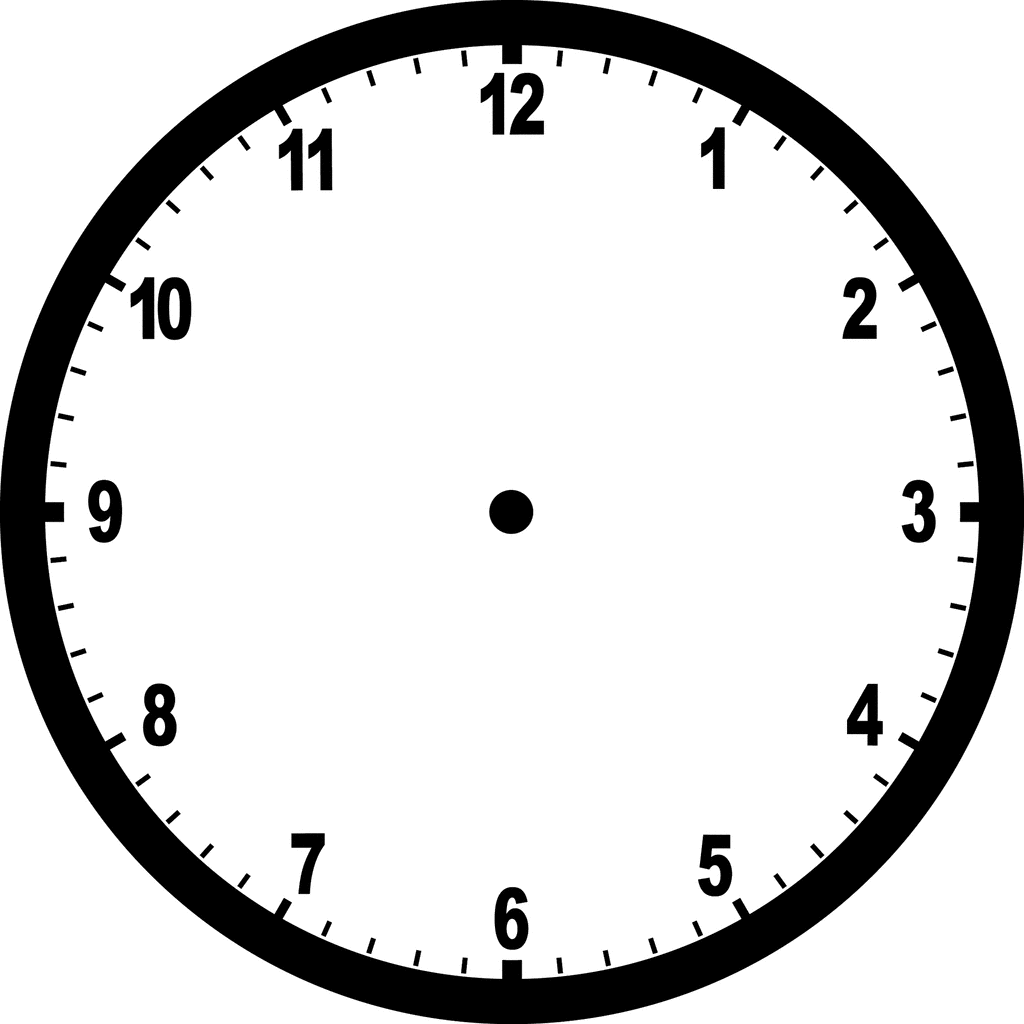 	      6:05				Half past 2			     A quarter past 9_____	    Wednesday, March 4Practice Spelling WordsSolve on the back or on notebook paper. 1. 19 + 75 + 21 +54 = _____2. 39 + 80 + 27 +10 = _____3. 14 + 52 + 76 +31 = _____4. 10 + 12 + 45 + 32 = _____Thursday, March 5Return HomeworkFriday, March 6REMEMBER: Spelling Test! – I will test the students on last week’s spelling words and words from previous weeks!